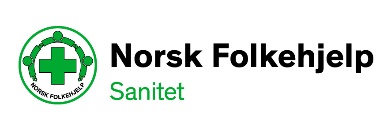 SØKNADSSKJEMA KORONAINNSATSSSU fristiller midler fra materiellstøtte og KU-fond til å være tilgjengelige for ekstraordinære kostnader i forbindelse med innsats under pandemien.Disse midlene skal fordeles til organisasjonens arbeid knyttet til beredskap og da særskilt til koronainnsats. Det er kun de sanitetsgrupper som er en ressurs i redningstjenesten og driver med beredskapsarbeid som kan søke om tildeling av midler. Alle søknader vil bli besvart skriftlig og behandlet fortløpende. Kopi av faktura/kvittering skal være administrasjonen i hende så snart disse foreligger.  Ved spørsmål om søknaden eller tildeling – kontakt utvalgssekretær, Runi Putten på tlf. 90854720 eller e-post: sanitet@npaid.orgSted og dato								Underskrift lederLagets navn:Kontaktperson:Tlf. kontaktperson:E-post adresse til laget:Dato for innlevering av årsrapport for foregående år:Søknaden:Søknaden:Søknaden:Hva slags beredskapsmateriell søkes det støtte til?Hvilke betydning vil det ha for laget å få en slik tildeling?Søknadsbeløp:Tekst:Utgifter:Søknadsbeløp: